Задание 1. Чётко произносить слова.Лаз, лай, лада, лак, лама, лань, лапа, зола, дела, мала, пила, юла, лавка, лайка, лампа, лапка, ластик, ласты, чулан, талант, палата, смола, скула, палас, лоб, лов, лом, лось, лодка, ложка, локоть, лошадь, чулок, лотос, болото, калоши, логово, лук, луч, лужа, лупа, Луша, лунка, тулуп, белуга, шалун, луковица, валун, колун.Задание 2. Чётко произносить слова.Ласка, лапоть, кулак, калач, салат, халат, скала, водолаз, палатка, булавка, ласточка, ландыш,  лакомка, пастила, пчела, салазки; мелодия, село, дупло, лобзик, салон, талон, пилот, локон, лозунг, ломтик, колодец, Володя, голодный, холодный, поломка, уголок, солома, лыко, лыжи, столы, малыш, полынь, улыбка, лыжник, булыжник, лысина.Задание 3. Чётко произносить слова (без ударения на слоге).Мила, сила, пела, мыла, дула, бегала, обидела, одела, школа, лапша, писала, читала, кидала, велосипед, колобок, лото, холод, сало, соловей, волосы, полосатый, одеяло, акула, полотенце, мыло, шило, масло, весело, молоко, ладья, вилы, белый, милый, целый, смелый, спелый, унылый, пчёлы, бокалы, каналы, пеналы.Задание 4. Чётко произносить слова (без ударения на слоге).Пугало, тело, камбала, ломоть, носила, ладонь, свёкла, лопата, молоток, лопух, золото, ловушка, шпала, лука, луна, лужок, лужайка, лукошко, голубь, жёлудь, палуба, голубцы, получать, голубика, каникулы, малыши, полыхает, шпалы.Задание 5. Чётко произносить слова.Бланк, блок, блокнот, облако, область, обломок, яблоко, яблоня, обложка, блондин, блузка, каблук.Глаза, глава, гланды, гладкий, игла, мгла, главный, гладиолус, гладить, глобус, глупый, глубина, глушь, смуглый, глыбы.Злак, зло, злоба, злость, злы, повидло, седло.Задание 6. Чётко произносить слова.Клава, клавиши, класс, кладовая, клад, кукла, закладка, клапан, клок, клоун, наклон, пекло, стекло, клуб, клумба, клубок, клубника, клыки.Пламя, план, плафон, плавать, плавник, пластинка, пластмасса, пластик, заплатка, платок, платье, плакат, плата, платан, плакать, планета, плащ, поплавок, пловцы, плов, плод, плот, плотно, плохо, пломба, площадь, дупло, тепло, плуг, плут, плутовка, плыть.Задание 7. Чётко произносить слова.Слава, сладкий, слабый, слазить, выслать, масло, слон, весло, слово, сложный, слушать, случай, служить, заслуга, слышать.Флаг, флажок, флакон, фланг, флот, флоксы.Шла, шланг, шлак, вышла.Хлам, хлопать, хлопок, хлопоты, хлыст.Ветла, метла, светло, котлы.Задание 8. Чётко произносить слова (с ударением на слоге).Бал, дал, жал, зал, мал, обвал, подвал, балка, галка, палка, скалка, скакалка, фиалка, спал, гол, вол, кол, пол, стол, холл, долг, холм, волк, долго, полк, полка, полный, молния, полдень, ныл, был, мыл, выл, остыл, забыл, пылкий, бутылка.Задание 9. Чётко произносить слова (с ударением на слоге).Упал, устал, бокал, канал, копал, писал, пенал, металл, галстук, финал, палтус, шакал, вокзал, полночь, укол, чехол, щегол, футбол, волны, ствол, болт, заколка, иголка, мукомол, посол, мял, снял, стоял, гонял, завял, менял, боялся, смеялся, взял.Задание 10. Чётко произносить слова (с ударением на слоге).Самосвал, сигнал, скандал, мочалка, гул, дул, мул, стул, булка, гулко, подул, махнул, саксаул, отгул, шагнул, бил, мил, поил, Михаил, забил, косил, купил, носил, учил, гостил, вилка, жилка, пилка.Задание 11. Чётко произносить слова (с ударением на слоге).Шёлк, ёлка, тёлка, чёлка, пчёлка, осёл, козёл, котёл, новосёл, щёлкать, метёлка, ел, мел, пел, сел, одел, умел, гудел, сидел, белка, мелко, сделка, поилка, косилка, носилки.Задание 12. Чётко произносить слова (без ударения на слоге).Алмаз, алфавит, халва, шалфей, балкон, выпал, капал, падал, сыпал, топал, салфетка, буйвол, кинул, дунул, стукнул, мускул, чулки, вулкан, султан, сеял, таял, сеялка, сокол, иволга, угол, солдат, волна, толпа, молва, колпак, столбы, узел, видел, Павел, дятел, пепел, факел, выучил, выпил, высадил, выскочил.Задание 13. Чётко произносить слова с двумя звукамиБалалайка, колокол, глагол, лаял, плыл, колол, полол, послал, молол, делал, лакал, лазил, ласкал, гладил, плавал, наладил, ослабел, ловил, ломал, глотал, баловал, колотил, молотил,
доложил, положил, лопнул, слушал, служил, слышал, получил, улыбался, гладиолус.СловосочетанияЗадание 14. Чётко произносить словосочетания.полосатое платье
палуба теплохода
гладкие полозья
осколок стекла
светлая голова
гнилое яблоко
милая улыбка
тёплый халат
белые клавиши
голубое платье
плохая лодка
тяжёлый молоток
белое полотенце
голубой платок
золотой кулон
голубые глаза
светлая луна
тёплый платок
глубокий колодецЗадание 15. Чётко произносить словосочетания.светлые волосы
голубое одеяло
спелое яблоко
белый голубь
спелая голубика
голубой халат
смелый малыш
гладкие полы
белый халат
сладкое повидло
сломанная пила
спелая клубника
белое облако
голубые флажки
тёплое одеяло
глубокий котлован
тёплая ладонь
глубокая лунка
пластмассовая куклаЗадание 16. Чётко произносить словосочетания:глубокая тарелка
колкая иголка
холодный подвал
толстая палка
жёлтый подсолнух
жёлтое одеяло
шёлковый платок
подсолнечное масло
белый мел
глупая галка
полный котёл
золотая вилка
весёлый новосёл
полосатый галстук голубая иволгаПредложенияЗадание 17. Чётко произносить предложения.Мила ела салат.
Мила надела халат.Лампа упала.Мила подняла лампу.Лайка лает на котёнка.У котёнка одна лапка белая.Ласточка поймала бабочку.Луша взяла лопатку.Мила вымыла ладони.У Володи было лото.Мила пила молоко.Надя мылась мылом.Лайка выследила лося.С яблони упало спелое яблоко.Около болота утки.Володя будет пилотом.Надя каталась на лодке.Таня скакала на лошади.В комнате светло и тепло.Около палаток лопухи и полынь.Задание 18. Чётко произносить предложения.На небе луна.Володя ловкий и смелый.Володя идёт по лыжне на лыжах.У халата полы до полу.Мила вымыла полы.Холодно. Дядя Лука в тулупе.Вова и Мила - малыши.Луша полола лук и свёклу.Мила видела слона.Слава идёт в кладовую за вёслами.В глубоком колодце вода холодная.В лавке спелые и сладкие яблоки.Володя - смелый пловец и не боится глубины.Клава надела на голову белый платок.Из белого облака выплыла луна.Спелое яблоко со стола упало.Дядя Лука копает клумбу лопатой.Володя и Слава плывут на лодке.Клава мыла ладони мылом.Собака унесла в чулан куклу.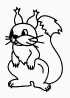 Задание 19. Чётко произносить предложения.Таня надела белое платье.Над окном плакат.У Тани на голове платок.Мила плавает плохо.По небу плывут облака.У Милы новый блокнот.Около дома клумба.Клава посадила флоксы.У Глаши голубые глаза.Мила видела весёлого клоуна.Клава купила яблоки.Алла купила белое платье.Мила несла голубой флаг.Клава захлопала в ладоши.У слона белые клыки.Клава купила молоко и свёклу.Мила сидела на лавке.Лада купила ландыши.Лана пила молоко.Володя нёс холодную воду.Задание 20. Чётко произносить предложения.Лыжники идут по лыжне.Мама готовила голубцы.Лошадь увязла в болоте.Клава ушибла локоть.На халате вышиты ласточки.У лайки белая лапка.Володя кладёт в лодку вёсла.Слава везёт салазки.Алла шила платье.Мила несла флаг.Милу укусила пчела.Клава захлопала в ладоши.Клава купила молоко, масло, лук и свёклу.Дядя Михаил коня напоил.
Павел поймал галку.
Павел уехал на футбол.
Михаил поставил бутылку на полку.
Папа купил ёлку.
Стул упал на пол, и я испугался.
Задание 21. Чётко произносить предложения.Дятел долбил ёлку.
На ёлке Павел увидел белку.Михаил играл в футбол и забил в ворота гол.Павел поехал на вокзал.Павел сел за стол.У дома лаял пёс.Малыш упал и плачет.На пол упал клубок ниток.Мила повесила на стул Клавину блузку.Петя мыл пол.Мила отодвинула стул.Пилот надел пилотку.На скакалке узел.У Вовы упал пенал.Около стола стул.По волнам плыл плот.Котёнок лакал молоко.Павел получил письмо от Михаила.Павел служил на флоте и плавал на подводной лодке.Солдат доложил, что выполнил задание.Задание 22. Чётко произносить предложения.Петя сломал, а потом наладил велосипед.Володя забыл, куда положил пенал.Во дворе полаял и замолк пёс.Кот ловил мышку, но не поймал - мышка убежала.Вот весёлый колобок покатился, как клубок.Павел ловил голубя.Клава вышла на балкон.Волк увидел белку.Михаил вымыл бокал.Павел починил стул.На балконе - фиалки.Михаил подмёл пол метёлкой.Нил налил воду в поилку.Павел положил халву на стол.В углу сложен хлопок.Луша подмела пол.Слава пошёл в школу.Около слона стоял слонёнок.Белка сидела на ёлке.Папа купил лопату, лом и пилу.ЧистоговоркиЗадание 23. Чётко произносить чистоговорки.Ла-ла-ла - лопата и пила.
Ла-ла-ла - лавка и юла.
Ла-ла-ла - ландыш и пчела.
Ла-ла-ла - лапа и смола.
Ла-ла-ла - лама и скала.
Ло-ло-ло - ложка и стекло.
Ло-ло-ло - лошадь и седло.
Ло-ло-ло - в комнате тепло.
Ло-ло-ло - вот у белочки дупло.
Ло-ло-ло - в лодке весло.
Лу-лу-лу - шкаф стоит в углу.
Лу-лу-лу - кукла на полу.
Лы-лы-лы - вилы и голы.
Лы-лы-лы - шпалы и полы.
Лы-лы-лы - у нас чистые полы.Задание 24. Чётко произносить чистоговорки.Ла-ла-ла - у меня юла.
Ла-ла-ла - на цветке пчела.
Ла-ла-ла - Мила маме помогла.
Ла-ла-ла - Мила в лодочке плыла.
Ло-ло-ло - ловко вымыла стекло.
Ло-ло-ло - светит солнышко светло.
Лу-лу-лу - Алла купила пилу.
Лу-лу-лу - наточили мы пилу.Лу-лу-лу - Милочка полола лук.
Лы-лы-лы - у нас новые столы.
Лы-лы-лы - у Аллы белые полы.
Лы-лы-лы - Мила вымыла полы.Задание 25. Чётко произносить чистоговорки.Ал-ал-ал - Павел днём не спал.
Ал-ал-ал - в углу тёмный подвал.
Ол-ол-ол - пенал упал на пол.
Ол-ол-ол - садимся мы за стол.
Ул-ул-ул - Петя губы надул.
Ул-ул-ул - ветерок подул.
Ыл-ыл-ыл - суп давно остыл.
Ял-ял-ял - книгу Петя взял.
Ил-ил-ил - я котёнка напоил.
Ил-ил-ил - Лёня воду пил.
Ел-ел-ел - Вова кашу ел.
Ел-ел-ел - дятел прилетел.
Алка-алка-алка - у Аллы белая палка.
Олка-олка-олка - у меня иголка.Задание 26. Чётко произносить чистоговорки.Ал-ал-ал - пенал на пол упал.
Ол-ол-ол - вымыли пол.
Ол-ол-ол - Павел видел футбол.
Ул-ул-ул - ломаный стул.
Ул-ул-ул - пенал упал на стул.
Ул-ул-ул - Павел сел на стул.
Ыл-ыл-ыл - Павел пенал забыл.
Ил-ил-ил - я полы помыл.
Ил-ил-ил - Павел гол забил.
Ел-ел-ел - Павел суп не ел.
Ёл-ёл-ёл - кто-то в комнату вошёл.
Ёл-ёл-ёл - Павел пол подмёл.
Олка-олка-олка - на полу белая полка.
Илка-илка-илка - у Беллы новая вилка.Стихи для заучиванияПлыла на лодке лайка.
У лайки - балалайка.
Долго пела лайка мне
О погоде, о луне.
***Мила вымыла ладони,
Мила сделала салат.
Маме помогала Мила.
Мама Милу похвалила.***Болонка лайку удивила.
Надела платье, белый бант.
Сказала: «У меня талант.
Могу я лаять, петь, скакать,
Вальс и ламбаду танцевать».СтеклоУ меня есть не простое,
А волшебное стекло.
Сквозь него всё золотое
И всегда светло-светло.
***Мама свой халат надела
И уборку начала.
Дочка тоже, как сумела,
Уголок свой убрала.ЗимаВсё бело, бело, бело.
Много снегу намело.
Вот весёлые деньки!
Все - на лыжи и коньки!
***Белым-бело!
Белым-бело!Всю землю снегом замело!
Нарядным стало
Всё село -Белым-бело, белым-бело!В. ЛифшицОбменяла куклуКуклу Милу Лада мыла,
С куклы грязи не отмыла.
Но от мыла кукла Мила
Полиняла, как могла.
От обиды куклу Лада
Обменяла на осла.Н. КончаловскаяБелый цветБелый снег, белый мел,
Белый заяц тоже бел.
А вот белка не бела,
Белой даже не была.Е. ИзмайловЗаяц белыйЗаяц белый, заяц белый,
Ты куда за лыком бегал?
Заяц белый отвечал:
- Я не бегал, я скакал.ЗабылЖил-был Забыл.
- Где жил?- Забыл.- Где был?- Забыл.- Что ел?- Забыл.- Что пил?- Забыл.5. ЛуговойВолкВышел на охоту волк.
Он в охоте знает толк.
И коза, и гусь, и тёлка
Испугались злого волка.ЯблокоУ прохожих на видуВисело яблоко в саду.Ну, кому какое дело?ПростоЯблокоВисело.Только конь сказал,Что низко,А мышонок -Высоко,Воробей сказал,Что близко,А улитка - далеко.А телёнок озабоченТем, что яблокоМало.А цыплёнок - тем,
Что очень
Велико и тяжело.
А котёнку всё равно.
- Кислое, зачем оно?- Что вы? -
шепчет червячок. -
Сладкий у него бочок.Г. Сапгир